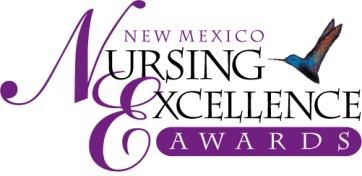 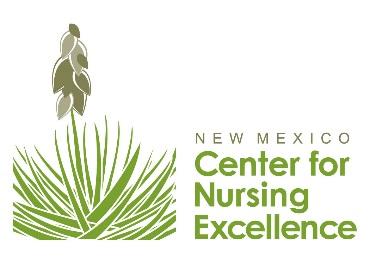 2021 Nomination Criteria – For Review Only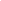 Advanced PracticeAmbulatory NursingBehavioral HealthCase/Quality Management/ Managed Care/ InformaticsCritical CareEmergencyHome Health/HospiceLong-Term Care/RehabilitationMaternal-Child/Women’s HealthMedical/SurgicalPerioperativePublic Health/Community/SchoolNOTE: A nurse may not be nominated again in the same category in which they have won previously.Nominations are Due September 3, 2021Only Online Submissions will be Accepted – Submit nominations at www.NMNursingExcellence.org/Nursing-Excellence-AwardsNew Mexico Nursing Excellence AwardsSaturday, October 23rd, Hotel Albuquerque at Old Town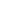 NOMINATION CRITERIA for Excellence in Practice CategoriesHow does this nurse demonstrate outstanding delivery of patient care that contributes to positive patient outcomes? (30%)Assessment of client specific data, diagnosis, and health needsDevelopment of customized plan of care with the patient and family that respects a diverse patient population.Implementation of nursing care using theory-based practice, scientific and technical skillEvaluation of outcomes and proactive course correction as appropriateHealth teaching provided to patient and familySelf directed patient safety practice and advocacy for patient and familyHow does this nurse participate in activities and practice that improve patient/client satisfaction? (25%)Assists in the orientation of new employees/students; serves as preceptor, mentorRecognized as a professional role model; engages in innovative activities to improve patient outcomesDemonstrates responsiveness, positive communication/collaborative skills, and caring relationships Creates/supports a positive practice environmentHow does this nurse commit to the organization and its community through participation in patient     care/community improvement efforts? (20%)Demonstrates knowledge transfer and dynamic integration with others on care teamActively participates in quality improvement and patient safety activitiesDevelops or contributes to the development of health improvement assessment and planHow does this nurse encourage team cohesiveness/contribute to the healthcare team? (15%)Transfer of knowledge and dynamic integration with others on care teamProactively shares knowledge and skills with othersParticipates in quality improvement and innovative patient safety activitiesDevelops or contributes to the development of procedures/standards of careHow does this nurse demonstrate personal growth in his/her professional practice? (10%)Active member of local, regional, state, or national nursing organization/Association/BoardAssumes accountability for professional development (certification, pursuit of higher degree, etc.)    2021 Nursing Excellence Awards – Example Nomination 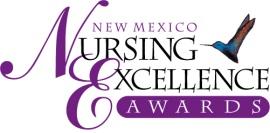 (Use this to review for nominations in Excellence in Practice categories- This is NOT an application) Deadline for submission:  Friday, September 3rd  Information about NomineeNomination Category	     Nominee Name: LAST         		 	FIRST (no nicknames)         			         MI      Employer/Organization          				 Job Title         Degrees/Credentials (RN, LPN, etc.)         				Nominee NM resident 8/20-8/21?   YES ☐(Consideration may be given to a nurse who is not a NM resident if that nurse is primarily employed in NM.   Contact us at admin@nmahc.org with questions)Complete Work Address 	     Personal Mailing Address 	     (We send congratulatory letter and would like to have nominee’s home address)Daytime Phone          			Email (req.)        Information about NominatorNominated By 	          Business/Organization/Affiliation 	     Nominator’s Complete Address: 	     Daytime Phone           				Email            Professional Reference(Must be from the nominee’s current work organization)Name:	      Duty Title: 	     Organization:	      			Daytime Phone:       			Email:        Nominee Biography(Please confine information to this form.  No attached resumes will be accepted.)Nominee Name:      Credentials:      Present Position/Job Title: 	     Education (include basic preparation through highest degree held)  Degree Awarded         	      	Major Area of Study   	      			 Year Degree Awarded  Number of years as nurse:       Work Experience     Job Title                      						DatesCommittees: 	     Professional Organizations: 	     Community Activities: (If applicable)	          Publications (Provide latest publication and total number published):       Awards: 	     Instructions: After filling out both pages of this form, please provide a summary of no more than 2 pages, double-spaced, in 12-point-font, describing why you feel this nominee deserves the New Mexico Nursing Excellence Award.  (NOTE: If over 2 pages, only the first 2 pages will be eligible for review.)  Please cite specific examples of accomplishments referring to the criteria listed for the specific award category.  Describe how the person demonstrates caring that goes beyond the expected behaviors associated with providing competent and compassionate nursing care.  (See “Tips for Completing a Successful Nomination”)  You may use the formatted pages following or compose your own summary as long as the four criteria are addressed.In order for nominee to be considered for this award, all information requested must be provided.  This includes:This nomination form (both pages), to include the nominee info and nominee biographyA 2-page summary of accomplishments, using nomination criteria for category;Payment of $75 nomination fee (to cover nominee’s dinner at awards ceremony)If a nomination category is not identified, the New Mexico Nursing Excellence Award Selection Committee will select a category based on the information provided.  Also, the Committee reserves the right to place nominees in the category that best fits their nomination and/or enhances the nominee’s ability to compete for the award.We list the criteria so you may address each one in your narrative.Remember - specific examples are a great way to share the nurse’s contributions and show how the nurse meets the criteria.You may write essay on this form or attach to form.Please address all criteria in writing your essay. (note the percentage/weight given to each criterion)How does this nurse demonstrate outstanding delivery of patient care that contributes to positive patient outcomes? (30%)How does this nurse participate in activities and practice that improve patient/client satisfaction? (25%)How does this nurse commit to the organization and its community through participation in patient care/community improvement efforts? (20%)How does this nurse encourage team cohesiveness/contribute to the healthcare team? (15%)How does this nurse demonstrate personal growth in his/her professional practice? (10%)Advanced PracticeMasters prepared nurse in an advanced practice setting; clinical nurse specialist, certified nurse midwife, nurse practitioner, nurse psychotherapist, CRNAAmbulatory NursingClinic, office and other ambulatory care settings, employee health, occupational health, industrial health, infection control Behavioral HealthBehavioral health and addictive services Case/Quality Management, Managed Care/InformaticsCommunity or hospital case manager, quality management, risk management, infection prevention, patient safety, utilization management and informaticsCritical CareAdult ICU/CCU, cath lab, special procedures EmergencyEmergency department, flight, ambulance, pre-hospital, telephone triage Home Health/HospiceStaff nurse in home health care settings, hospice, in-patient hospice Long-Term Care/RehabilitationNursing home, gerontology, services for disabilities, rehabilitative services, subacute/transitional unit Maternal-Child/ Women’s HealthObstetrics, gynecology, women's health, nursery, pediatrics, NICU, PICU, Peds, ER, early childhood/early intervention servicesMedical/SurgicalAcute or chronic medical and surgical nursing specialties PerioperativePreoperative, recovery room, day surgery, operating roomPublic Health/ Community/SchoolPublic health, school, forensic, transplant coordinator, tele-health, parish and corrections/prison nursing